ПРИКАЗОб организации и проведении школьного этапа Всероссийской олимпиады школьников в 2020-2021 учебном годуВ соответствии с Порядком проведения всероссийской олимпиады школьников, утвержденным приказом Министерства образования и науки Российской Федерации от 18.11.2013 № 1252 (в редакции приказов от 17.03.2015 № 249, от 17.12.2015 № 1488, от 17.11.2016 № 1435, от 17.03.2020 № 96); в рамках подготовки к проведению всероссийской олимпиады школьников в 2020-2021 учебном году, планом работы муниципального общеобразовательного учреждения «Средняя школа №32 имени В.В. Терешковой»ПРИКАЗЫВАЮ:Провести с 21 сентября 2020 года по 28 октября 2020 года школьный этап всероссийской олимпиады школьников для обучающихся 4-11 классов.Поручить организатору школьного этапа Гусаровой Э.С.:-определить перечень предметов и сроки проведения школьного этапа всероссийской олимпиады школьников по общеобразовательным предметам в 2020/2021 учебном году (приложение1);-утвердить состав оргкомитета  и жюри школьного этапа всероссийской олимпиады школьников по каждому общеобразовательному предмету (приложение 2);-утвердить состав дежурных в аудитории и мне аудитории школьного этапа всероссийской олимпиады школьников по каждому общеобразовательному предмету (приложение 3);-обеспечить хранение олимпиадных заданий по каждому общеобразовательному предмету для школьного этапа олимпиады в сейфе в кабинете директора;-обеспечить конфиденциальность олимпиадных заданий по каждому общеобразовательному предмету для школьного этапа олимпиады;-обеспечить сбор и хранение заявлений родителей (законных представителей) обучающихся об участии в школьном этапе всероссийской олимпиады школьников, согласие родителей (законных представителей) участников школьного этапа всероссийской олимпиады школьников на публикацию олимпиадных работ, в том числе информационно-телекоммуникационной сети «Интернет»;-определить квоты победителей и призёров школьного этапа олимпиады по каждому общеобразовательному предмету;-утвердить результаты школьного этапа олимпиады по каждому общеобразовательному предмету (рейтинг победителей и рейтинг призёров школьного этапа олимпиады) и опубликовать их на официальном сайте школы в сети Интернет, в том числе протоколы жюри школьного этапа олимпиады по каждому общеобразовательному предмету.3. Поручить оргкомитету школьного этапа О.Ю. Порт, О.А. Седовой:-своевременно проинформировать обучающихся и их родителей (законных представителей), жюри школьного этапа олимпиады, учителей о сроках и местах проведения школьного этапа всероссийской олимпиады школьников по каждому общеобразовательному предмету, Порядке и требованиях к организации и проведению школьного этапа олимпиады по каждому общеобразовательному предмету;-обеспечить сбор заявлений и согласий родителей (законных представителей) учащихся, заявивших о своем участии в олимпиаде, в срок не менее чем за 10 рабочих дней до начала школьного этапа олимпиады;-обеспечить сбор и хранение заявлений родителей (законных представителей) обучающихся об участии в школьном этапе всероссийской олимпиады школьников, согласий родителей (законных представителей) участников школьного этапа всероссийской олимпиады школьников на публикацию олимпиадных работ, в том числе в информационно-телекоммуникационной сети «Интернет»;-определить организационно-технологическую модель проведения школьного этапа олимпиады;-обеспечить условия для проведения школьного этапа всероссийской олимпиады школьников в соответствии с санитарно - эпидемиологическими требованиями, направленными на предупреждение распространения COVID-19;-обеспечить безопасность обучающихся в дни проведения школьного этапа всероссийской олимпиады школьников;-обеспечить дежурство работников в дни проведения школьного этапа всероссийской олимпиады школьников;-обеспечить соблюдение условий информационной безопасности при подготовке и проведении школьного этапа всероссийской олимпиады школьников по общеобразовательным предметам;-провести кодирование (обезличивание) олимпиадных работ участников школьного этапа олимпиады;-составить рейтинг результатов участников в муниципальном этапе всероссийской олимпиады школьников;-по окончании результаты опубликовать на официальном сайте школы в сети Интернет.4.Контроль исполнения приказа возложить на заместителя директора по УВР А.А. Додон. Директор школы:                                   /О.В.КопеинаПриложение 1к приказу «Об организации и проведении школьного этапа Всероссийской олимпиады школьников в 2020-2021 учебном году»Перечень предметов и сроки проведения школьного этапа всероссийской олимпиады школьников по общеобразовательным предметам в 2020/2021учебном году Приложение 2к приказу «Об организации и проведении школьного этапа Всероссийской олимпиады школьников в 2020-2021 учебном году»Состав оргкомитета  и жюри школьного этапа всероссийской олимпиады школьников по общеобразовательным предметам в 2020/2021 учебном годуПриложение 3к приказу «Об организации и проведении школьного этапа Всероссийской олимпиады школьников  в 2020-2021 учебном году»Состав дежурных в аудитории и вне аудитории школьного этапа всероссийской олимпиады школьников по общеобразовательным предметам в 2020/2021 учебном году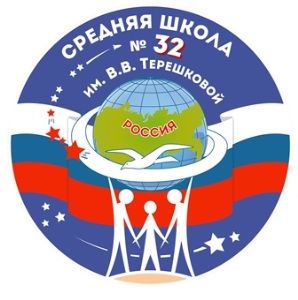 Муниципальное общеобразовательное учреждение «Средняя школа № 32 имени В.В. Терешковой» (средняя школа № 32)Форма по ОКУДпо ОКПОФорма по ОКУДпо ОКПОКодМуниципальное общеобразовательное учреждение «Средняя школа № 32 имени В.В. Терешковой» (средняя школа № 32)Форма по ОКУДпо ОКПОФорма по ОКУДпо ОКПО0301001Муниципальное общеобразовательное учреждение «Средняя школа № 32 имени В.В. Терешковой» (средняя школа № 32)Форма по ОКУДпо ОКПОФорма по ОКУДпо ОКПО21665962Номер документаДата составленияДата составления01-07/ 63-215.09.202015.09.2020№ п/пПредметДата проведения1.Испанский язык21.09.20202.Астрономии 22.09.20203.География 23.09.20204.Искусство (МХК)24.09.20205.Итальянский язык 25.09.20206.Русский язык 29.09.20207.Право 30.09.20208.Немецкий язык 01.10.20209.Экология 02.10.202010.Английский язык 06.10.202011.Экономика 07.10.202012.Литература 08.10.202013.История 09.10.202014.Технология 12-13.10.202015.Математика 14.10.202016.Французский язык 15.10.202017.Физика 16.10.202018.Китайский язык 19.10.202019.Обществознание 20.10.202020.Биология 21.10.202021.Информатика и ИКТ22.10.202022.Физическая культура 23.10.202023.Основы безопасности жизнедеятельности 26-27.10.202024.Химия 28.10.2020№ п/пПредметФИО председателя жюри; члена жюриАстрономияГусарова Эльвира СергеевнаКаширина Елена Николаевна Воронина Валентина Анатольевна  ГеографияГусарова Эльвира СергеевнаДодон Анна АлександровнаМеледина Кристина ЮрьевнаИсторияГусарова Эльвира СергеевнаЯцкевич Евгения ЮрьевнаМеледина Кристина ЮрьевнаРусский язык Гусарова Эльвира СергеевнаПорт Оксана Юрьевна Меледина Кристина ЮрьевнаИнформатика и ИКТГусарова Эльвира СергеевнаКаширина Елена НиколаевнаВоронина Валентина Анатольевна Искусство (МХК)Гусарова Эльвира СергеевнаКоротнева Елена ВалерьевнаВоронина Валентина Анатольевна Физическая культура Гусарова Эльвира СергеевнаОзеров Олег НиколаевичМеледина Кристина ЮрьевнаНемецкий языкГусарова Эльвира СергеевнаКлячикова Ольга Аленсандровна Воронина Валентина Анатольевна МатематикаГусарова Эльвира СергеевнаКаширина Елена НиколаевнаМеледина Кристина Юрьевна ПравоГусарова Эльвира СергеевнаЯцкевич Евгения ЮрьевнаВоронина Валентина Анатольевна ЭкологияГусарова Эльвира СергеевнаДодон Анна АлександровнаВоронина Валентина Анатольевна ФизикаГусарова Эльвира СергеевнаКаширина Елена НиколаевнаВоронина Валентина Анатольевна ОбществознаниеГусарова Эльвира СергеевнаЯцкевич Евгения ЮрьевнаМеледина Кристина Юрьевна Экономика Гусарова Эльвира СергеевнаКаширина Елена НиколаевнаВоронина Валентина АнатольевнаАнглийский языкГусарова Эльвира СергеевнаГусарова Эльвира СергеевнаМеледина Кристина ЮрьевнаТехнологияГусарова Эльвира СергеевнаКоротнева Елена ВалерьевнаВоронина Валентина Анатольевна ХимияГусарова Эльвира СергеевнаДодон Анна АлександровнаМеледина Кристина ЮрьевнаФранцузский языкГусарова Эльвира СергеевнаВоронина Валентина АнатольевнаМеледина Кристина ЮрьевнаЛитератураГусарова Эльвира СергеевнаПорт Оксана Юрьевна Воронина Валентина Анатольевна БиологияГусарова Эльвира СергеевнаДодон Анна АлександровнаМеледина Кристина ЮрьевнаОсновы безопасности жизнедеятельностиГусарова Эльвира СергеевнаДодон Анна АлександровнаВоронина Валентина Анатольевна Русский язык (4 класс)Гусарова Эльвира СергеевнаСедова Ольга АльбертовнаВоронина Валентина АнатольевнаМатематика (4 класс)Гусарова Эльвира СергеевнаСедова Ольга АльбертовнаМеледина Кристина Юрьевна№ п/пПредмет/датаВремя проведенияФИО дежурного в аудиторииФИО дежурного вне аудитории1.География23.09.2020Среда10:205 класс: Каширина Е.Н.Порт О.Ю. Додон А.А.6 класс: Додон А.А. Гусарова Э.С. Каширина Е.Н.7 класс: Порт О.Ю.; Коротнева Е.В. Руденко А.С.8 класс: Руденко А.С.  Каширина Е.Н. Порт О.Ю.Закутин Д.М.Старикова И.И.2.Русский язык 29.09.2020Вторник10:204 класс: Стрельцова А.С5 класс: Каширина Е.Н.; Коротнева Е.В.6 класс: Порт О.Ю.; Каширина Е.Н.7 класс: Озеров О.Н.; Порт О.Ю. Гусарова Э.С.8 класс: Додон А.А.; Яцкевич Е.Ю.; Каширина Е.Н.Закутин Д.М.Старикова И.И.3.Английский язык 06.10.2020Вторник10:205 класс: Гусарова Э.С.6 класс: Порт О.Ю.7 класс: Озеров О.Н.; Порт О.Ю8 класс: Додон Е.Ю.;  Яцкевич Е.Ю.Закутин Д.М.Старикова И.И.4.Литература 08.10.2020Четверг10:205 класс: Каширина Е.Н.; Порт О.Ю.; Яцкевич Е.Ю.;6 класс: Порт О.Ю.;  Коротнева Е.В.7 класс: Додон А.А.; Каширина Е.Н. Порт О.Ю.8 класс: Воронина В.А.;  Клячикова О.А.;  Каширина Е.Н.Закутин Д.М.Старикова И.И.5.История 09.10.2020Пятница10:205 класс: Яцкевич Е.Ю.6 класс: Порт О.Ю.7 класс: Воронина В.А.;  Гусарова Э.С.8 класс: Додон А.А.Закутин Д.М.Старикова И.И.6.Математика 14.10.2020Среда10:204 класс: Стрельцова А.С.5 класс: Каширина Е.Н.; Порт О.Ю.6 класс: Додон А.А.; Гусарова Э.С.7 класс: Порт О.Ю.; Коротнева Е.В.8 класс:  Каширина Е.Н.; Порт О.Ю. Закутин Д.М.Старикова И.И.7.Обществознание 20.10.2020Вторник10:20 6 класс: Порт О.Ю.7 класс: Озеров О.Н; Порт О.Ю.8 класс:  Додон А.А.;  Яцкевич Е.Ю.Закутин Д.М.Старикова И.И.8.Биология 21.10.2020Среда10:20 5 класс: Каширина Е.Н.6 класс: Додон А.А7класс:  Порт О.Ю. 8 класс: Руденко А.С. Каширина Е.Н.Закутин Д.М.Старикова И.И.